附件1：普通话水平测试报名流程（手机版）1.关注微信公众号“广安职业技术学院继续教育学院”2.点击“普通话”，选择“在线报名”。3.在弹出的页面中，点击“去登录”。选择“新用户注册”（若已注册用户，选择“手机验证码登录”，根据第6步填写报名表单）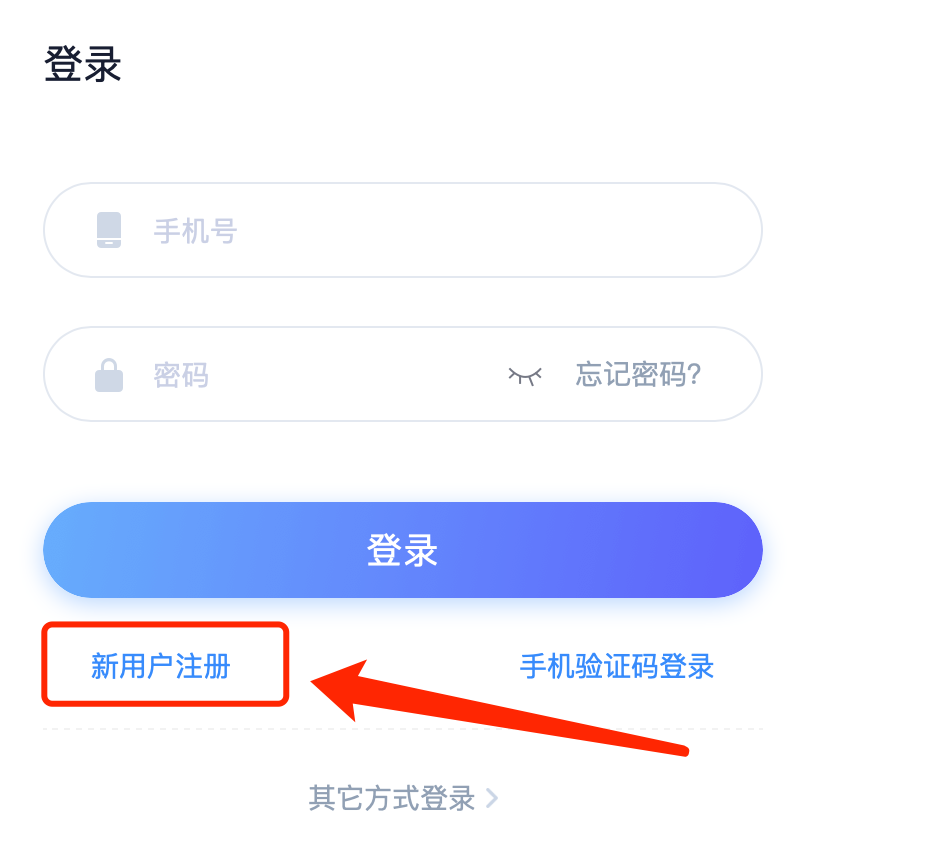 4.按照提示进行下一步操作，填写手机号、验证码、密码。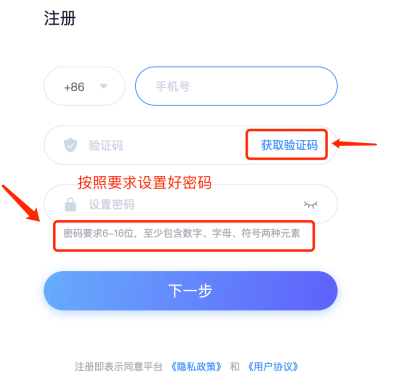 5.单位验证环节，请选择“跳过”。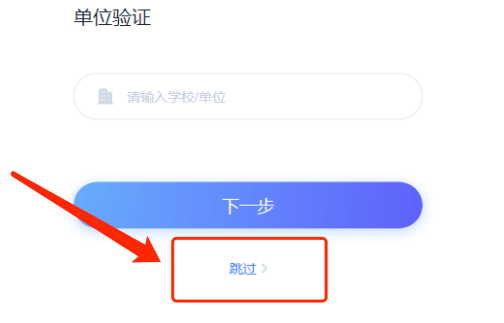 6.选择“社会人员”，按要求填写报名表单后并“提交”即为网上报名成功。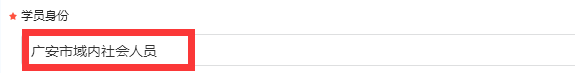 7.内容修改：若信息有误，点击“填写记录”即可修改，修改完成点击“确定”。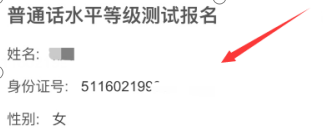 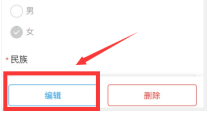 8.准确填写本人身份信息，完成网上缴费后在规定时间自行打印准考证。准考证上个人信息与本人身份证信息不符的考生不得参加考试，责任自负。普通话水平测试报名流程（电脑版）打开广安职业技术学院继续教育服务平台：https://gavtcjxjy.mh.chaoxing.com点击菜单栏最右侧“普通话报名入口”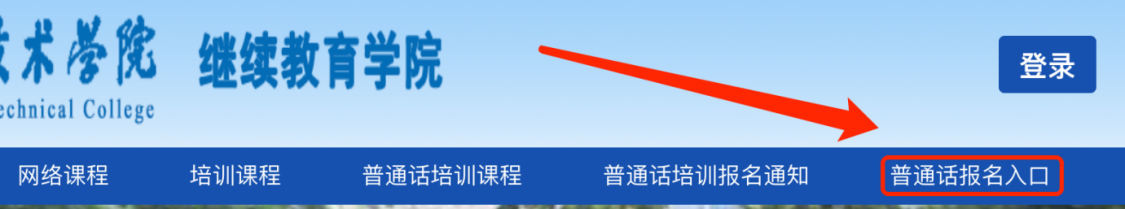 在弹出的登录页面中，选择“新用户注册”（若已注册用户，选择“手机验证码登录”，根据第6步填写报名表单）。按照提示进行下一步操作，填写手机号、验证码、密码。5.单位验证环节，请选择“跳过”。6.选择“社会人员”，按要求填写报名表单后并“提交”即为网上报名成功。7.内容修改：若信息有误，点击“查看”即可修改，修改完成点击“确定”。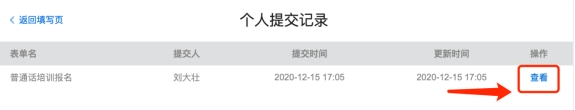 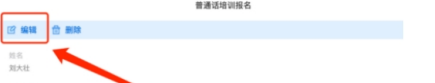 8.准确填写本人身份信息，完成网上缴费后在规定时间自行打印准考证。准考证上个人信息与本人身份证信息不符的考生不得参加考试，责任自负。